外籍博士后商业保险就诊医院参考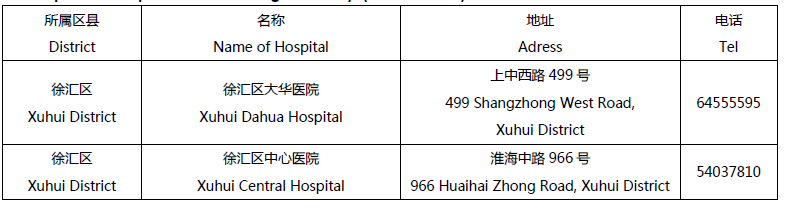 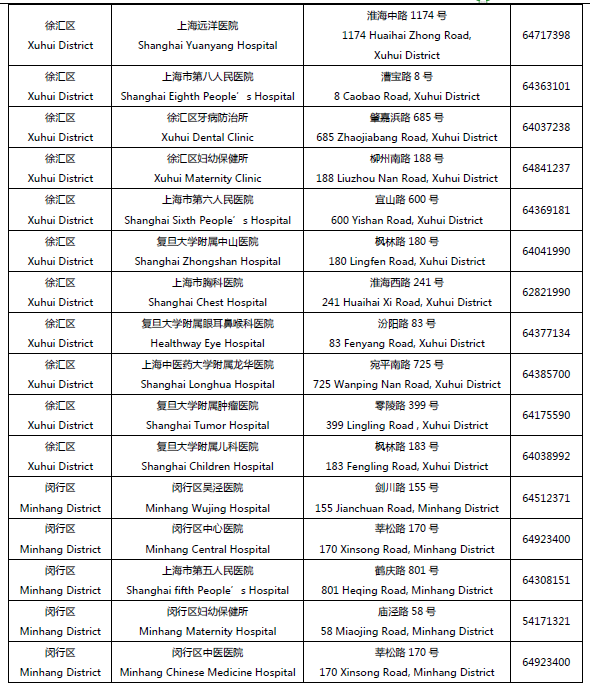 